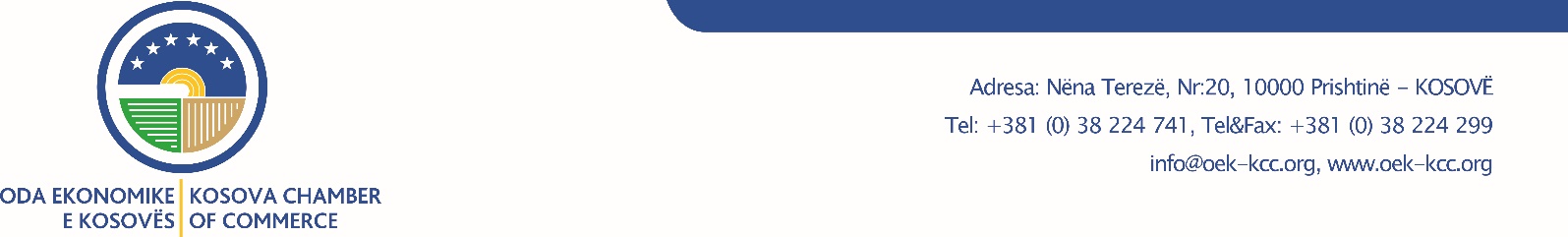 Announcement Fair of Agricultural Products, Agroindustrial and Inverse Trade   “Prishtina 2018”Kosovo Chamber of Commerce in cooperation with Ministry of Agriculture, from 08th to 11th of October 2018 are going to organize the  Fair of Agricultural Products, Agro-industrial and Inverse Trade  “Prishtina 2018”. Fair of Agricultural Product, Agro-industrial and Inverse Trade Fair  “Prishtina 2018” is going to be held in 6000 square meters at the Center of Fairs located in village of Bernice, Prishtina –Mitrovica highway. There are going to be present companies from Kosovo, from the region and beyond. The timely submission of the aplication for participation in the fair and booking of the stand would enable your enterprise to participate in the largest economic manifestation that is organized in Kosovo.For further information please contact Mr. Mehdi Kika, Kosovo Chamber of Commerce, PrishtineMob: 0037744/169-422; 0037745/594-900Email: mehdi.kika@oek-kcc.orgSincerely, Kosovo Chamber of Commerce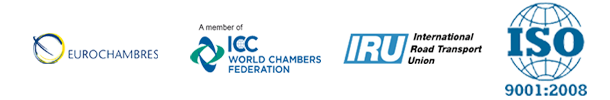 